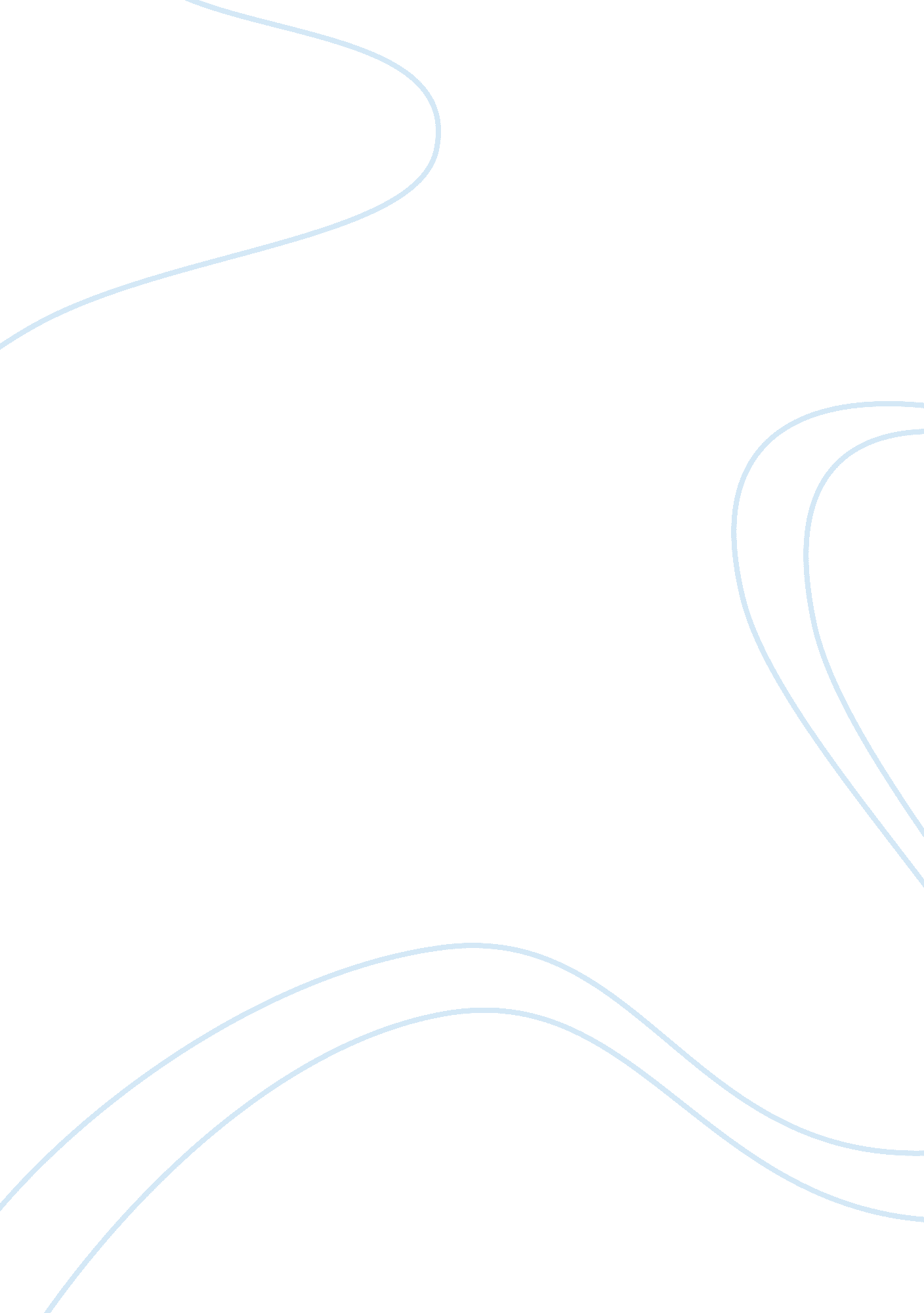 Now, your life then dogs and cats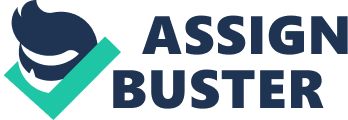 Now, let’s take the example of a dog. Well, dog is one among all favorite pets. People love to live with dogs. Dogs are very faithful to their owners. Dog protects the house of their owners from any strangers or thieves who tried to intrude in. If you are going somewhere for few days and you need someone to look after your house then a dog can do the job for you. A dog is always alert and dedicated to his task of protecting the people he lives with. This teaches us how to dedicate ourselves to a certain task. This is a big lesson that can help us succeed in life. A dog has a lot to teach us and one must learn lessons in life from the excellent disciplined pert animal like dog. Thus pets are of immense importance in our lives. At each phase of life, you may get troubles but if you have any pet animal then you can spend some time with them and relax your mind. This is the best way to avoid any stress of mind. Not only dog or cat but also other pets can also make you feel light and rejoiced. You can get real pleasure in life by living with pets. Thus if you are planning to have one pet in your life then dogs and cats are highly recommended. Your life will only become more joyful and less stressful if you have a pet at home. If you are a family man then your child can play with those pets. If you are single then it offers a good way to pass time in the absence of any near or dear ones to care for. You can get rid of your loneliness by living with pets. 